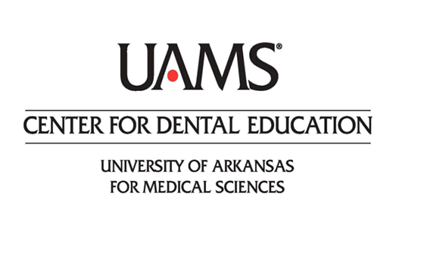 COURSE ATTENDANCE VERIFICATIONProvider ID # 373800Participant’s Name:	Participant AGD ID#: Course Title: 		Speaker Name: 		Educational Method: Didactic Lecture			CDE Hours: 1.5 	Course Date: 						Location: Online	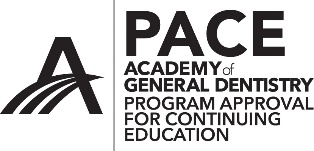 The Little Rock Dental GPR Study Group is designated as an Approved PACE Program Provider by the Academy of General Dentistry. The formal continuing education programs of this program provider are accepted by the AGD for Fellowship/Mastership and membership maintenance credit. Approval does not imply acceptance by a state or provincial board of dentistry or AGD endorsement. The current term of approval extends from August 1, 2020 to July 31, 2024. Provider ID# 373800Keep this form for your records.